TRIBUNALE DI SONDRIO Udienza Penale Monocratica del 25 gennaio 2023 Dott.ssa VALENTINA RATTAZZOSi comunichi.Sondrio, 19/1/2023.Il GiudiceDott.ssa Valentina Rattazzo1H. 9:001215/14 NRFILTRO2H. 9:10283/18 NRFILTRO3H. 9:15840/19 NRDISCUSSIONE4H. 9:25317/21 NRFILTRO5H. 9:301430/22 NRABBREVIATO6H. 9:401176/21 NRISTRUTTORIA7H. 11:00311/15 NRISTRUTTORIA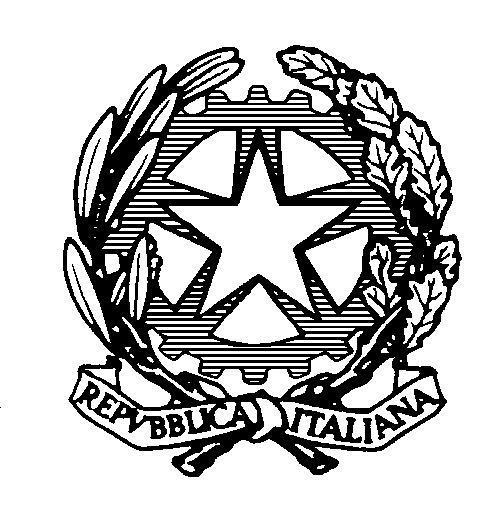 